Tervetuloa yhteisöllisen WARJAKKA PUUTARHAN viljelijäksi! 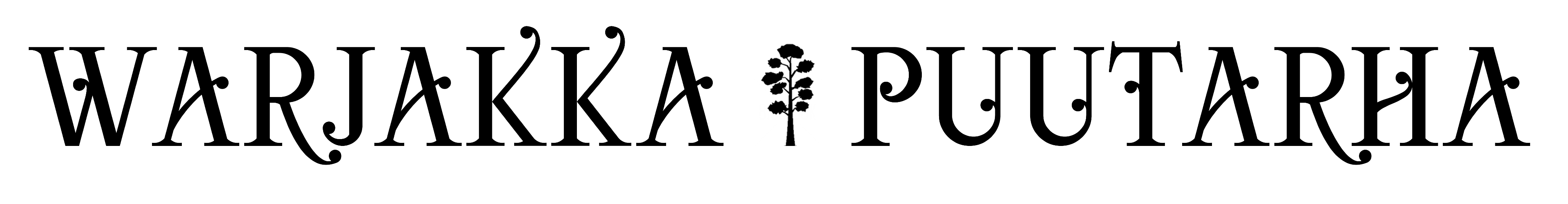 Puutarhan tavoitteena on tarjota kaiken ikäisille ja tasoisille viljelijöille viihtyisä harrastus, joka ilahduttaa myös muita alueella liikkujia. WARJAKKA PUUTARHAN avulla pyrimme kehittämään uudenlaista toimintaa, joka nostaa paikallista kulttuuriperintöä esiin ja luo yhteisöllisyyttä.Jokainen viljelijä voi varata 1‒3 kasvatuslaatikkoa Varjakantien varressa sijaitsevilta Kukon- ja Finninkadun kivijaloilta yhdeksi kesäksi kerrallaan. Kasvatuslaatikoita on rajallinen määrä ja niitä voi varata kevään aikana niin kauan kuin laatikoita riittää. WARJAKKA PUUTARHA aloittaa kesäkautensa toukokuussa. Lisätietoa laatikoiden koosta sekä niiden varaukset Tanja Råmanilta: 044 981 7348 tai tanja@taikabox.com Yksi kasvatuslaatikko maksaa 10€/kesä. Maksut suoritetaan toukokuun loppuun mennessä Warjakkalaiset ry kyläyhdistyksen tilille: FI06 5740 2720 0501 78. Maksuihin tulee merkitä viitenumero: 904737. Maksuilla ylläpidetään mm. kesäistä vesipistettä. Jokainen viljelijä tuo mukanaan tarvittavat välineet, kastelukannun, taimet ja siemenet sekä kasvukaudella tarvittavat lisälannoitteet. Kyläyhdistys myy Kukonkadun kivijalan viereisestä kasasta hevosenlantaa. Hinta: 2 ämpäriä (10L) = 2€, 1 saavi/säkki (50L-70L) = 5€, peräkärryllinen 30€ yhdistyksen jäsenet / 50€ ei-jäsenet. Käytä samaa Warjakka Puutarhan viitenumeroa maksaessasi. Kukon- ja Finninkadun kivijalat ovat tärkeä osa Varjakan historiaa. Pyydämme kaikkia WARJAKKA PUUTARHAN viljelijöitä kunnioittamaan kulttuuriperintöympäristöämme ja huolehtimaan sen kunnosta. Kivijalkoja ei saa vaurioittaa millään tavalla, eikä niihin saa kiinnittää mitään. Puutarhanhoidossa tarvittavat tukikepit voi kiinnittää kasvatuslaatikoiden reunoihin. Kasveja saa istuttaa vain kasvatuslaatikoihin. Kaivaminen tai kasvien istuttaminen muualle kuin kasvatuslaatikoihin on kiellettyä. Huolehdithan, ettei kasvien siemeniä pääse leviämään ympäristöön. Kasvatuslaatikot on numeroitu. Tarkistathan, että sinulla on oikeat laatikot. Biojätteet kerätään niille tarkoitettuihin laatikoihin. Jokainen viljelijä vie mukanaan kaikki muut paikalle tuomansa roskat. Viljelijät suorittavat siivouksen omilla kasvatuslaatikoilla keväisin sekä huolehtivat WARJAKKA PUUTARHAN yleisestä siisteydestä yhdessä. Jokainen viljelijä on vastuussa omasta kasvatuslaatikostaan, toiminnastaan sekä välineistään WARJAKKA PUUTARHALLA. Warjakkalaiset ry ei ota vastuuta alueella tapahtuneista vahingoista tai tavaroiden katoamisista. Puutarhalla ei ole omaa parkkipaikkaa, joten autot tulee pysäköidä Varjakan satamaan. Autojen pysäköimistä tien varteen ei suositella. Syksyisin Warjakkalaiset ry järjestää sadonkorjuujuhlan, josta tiedotamme erikseen.WARJAKKA PUUTARHAN kivijaloilla sijaitsee Warjakka AR -lisätty todellisuuskokemus ja -galleria, jossa pääset vierailemaan lataamalla älypuhelimeesi Warjakka-sovelluksen tai vierailemalla warjakka.com -nettisivuilla (3D). WARJAKKA PUUTARHAN kivijaloilla vierailee ajoittain virtuaalimuseon kävijöitä. Oulun yliopiston arkeologian tutkijat suorittavat kivijaloilla ajoittain myös arkeologisia tutkimuksia, jotka saattavat vaikuttaa WARJAKKA PUUTARHAN toimintaan. Pyrimme mahdollisuuksien mukaan ennakoimaan tällaiset tilanteet ja tiedottamaan viljelijöille ajoissa.Allekirjoittamalla tämän dokumentin hyväksyn ja sitoudun noudattamaan yllämainittuja sääntöjä. _________________________________paikka ja aika_________________________________			_______________________________allekirjoitus 							nimenselvennys